Publicado en Fuentenovilla-Guadalajara el 07/05/2021 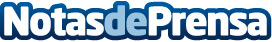 Abierto el plazo de matriculación de la Escuela Infantil de Fuentenovilla Cuenta con unas maravillosas instalaciones, con capacidad para 23 niños de entre 0 y 3 años de edadDatos de contacto:Javier Bravo606411053Nota de prensa publicada en: https://www.notasdeprensa.es/abierto-el-plazo-de-matriculacion-de-la Categorias: Educación Castilla La Mancha Ocio para niños http://www.notasdeprensa.es